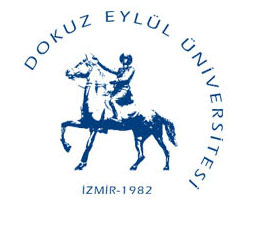 T.C.DOKUZ EYLÜL ÜNİVERSİTESİMühendislik Fakültesi DekanlığıBÖLÜM SEÇMELİ DERS KREDİSİ ARTIRIMI DİLEKÇESİT.C.DOKUZ EYLÜL ÜNİVERSİTESİMühendislik Fakültesi DekanlığıBÖLÜM SEÇMELİ DERS KREDİSİ ARTIRIMI DİLEKÇESİT.C.DOKUZ EYLÜL ÜNİVERSİTESİMühendislik Fakültesi DekanlığıBÖLÜM SEÇMELİ DERS KREDİSİ ARTIRIMI DİLEKÇESİT.C.DOKUZ EYLÜL ÜNİVERSİTESİMühendislik Fakültesi DekanlığıBÖLÜM SEÇMELİ DERS KREDİSİ ARTIRIMI DİLEKÇESİT.C.DOKUZ EYLÜL ÜNİVERSİTESİMühendislik Fakültesi DekanlığıBÖLÜM SEÇMELİ DERS KREDİSİ ARTIRIMI DİLEKÇESİ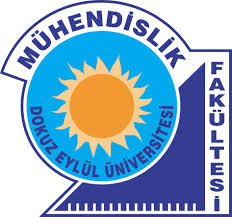 Öğrencinin:Adı – SoyadıOkul NumarasıBölümü- SınıfıCep TelefonuElektronik Mektup Adresi (e-posta) Elektronik Mektup Adresi (e-posta) Elektronik Mektup Adresi (e-posta) Tebligat Adresi                  Mezuniyet aşamasında olduğumdan 240 AKTS tamamlayabilmek için; “son dönem aldığım seçmeli dersin üzerimden silinemeyeceğini, BAŞARILI olmak zorunda olduğumu bilerek”  Web kayıt haftasında yeni seçmeli ders alabilmek için bölüm seçmeli dersi kredi sınırının artırılması hususunda gereğinin yapılmasını arz ederim.                  Mezuniyet aşamasında olduğumdan 240 AKTS tamamlayabilmek için; “son dönem aldığım seçmeli dersin üzerimden silinemeyeceğini, BAŞARILI olmak zorunda olduğumu bilerek”  Web kayıt haftasında yeni seçmeli ders alabilmek için bölüm seçmeli dersi kredi sınırının artırılması hususunda gereğinin yapılmasını arz ederim.                  Mezuniyet aşamasında olduğumdan 240 AKTS tamamlayabilmek için; “son dönem aldığım seçmeli dersin üzerimden silinemeyeceğini, BAŞARILI olmak zorunda olduğumu bilerek”  Web kayıt haftasında yeni seçmeli ders alabilmek için bölüm seçmeli dersi kredi sınırının artırılması hususunda gereğinin yapılmasını arz ederim.                  Mezuniyet aşamasında olduğumdan 240 AKTS tamamlayabilmek için; “son dönem aldığım seçmeli dersin üzerimden silinemeyeceğini, BAŞARILI olmak zorunda olduğumu bilerek”  Web kayıt haftasında yeni seçmeli ders alabilmek için bölüm seçmeli dersi kredi sınırının artırılması hususunda gereğinin yapılmasını arz ederim.                  Mezuniyet aşamasında olduğumdan 240 AKTS tamamlayabilmek için; “son dönem aldığım seçmeli dersin üzerimden silinemeyeceğini, BAŞARILI olmak zorunda olduğumu bilerek”  Web kayıt haftasında yeni seçmeli ders alabilmek için bölüm seçmeli dersi kredi sınırının artırılması hususunda gereğinin yapılmasını arz ederim.                  Mezuniyet aşamasında olduğumdan 240 AKTS tamamlayabilmek için; “son dönem aldığım seçmeli dersin üzerimden silinemeyeceğini, BAŞARILI olmak zorunda olduğumu bilerek”  Web kayıt haftasında yeni seçmeli ders alabilmek için bölüm seçmeli dersi kredi sınırının artırılması hususunda gereğinin yapılmasını arz ederim.                  Mezuniyet aşamasında olduğumdan 240 AKTS tamamlayabilmek için; “son dönem aldığım seçmeli dersin üzerimden silinemeyeceğini, BAŞARILI olmak zorunda olduğumu bilerek”  Web kayıt haftasında yeni seçmeli ders alabilmek için bölüm seçmeli dersi kredi sınırının artırılması hususunda gereğinin yapılmasını arz ederim.AKTS (Öğretim planında yer alan tüm Zorunlu, Seçmeli dersler, Stajlar, Bitirme Projesi alınıp başarılı olunsa dahi ulaşılabilinecek maksimum AKTS )AKTS (Öğretim planında yer alan tüm Zorunlu, Seçmeli dersler, Stajlar, Bitirme Projesi alınıp başarılı olunsa dahi ulaşılabilinecek maksimum AKTS )AKTS (Öğretim planında yer alan tüm Zorunlu, Seçmeli dersler, Stajlar, Bitirme Projesi alınıp başarılı olunsa dahi ulaşılabilinecek maksimum AKTS )240 AKTS için Eksik kalan AKTS240 AKTS için Eksik kalan AKTS240 AKTS için Eksik kalan AKTSYapılması İstenen Bölüm Seçmeli Ders Kredi Artırım MiktarıYapılması İstenen Bölüm Seçmeli Ders Kredi Artırım MiktarıYapılması İstenen Bölüm Seçmeli Ders Kredi Artırım MiktarıDanışman OnayıDanışman OnayıDanışman Onayı                                                                                   …/…./…..                                                                                Dilekçenin verildiği tarih                imzaEkler :                                                                                   …/…./…..                                                                                Dilekçenin verildiği tarih                imzaEkler :                                                                                   …/…./…..                                                                                Dilekçenin verildiği tarih                imzaEkler :                                                                                   …/…./…..                                                                                Dilekçenin verildiği tarih                imzaEkler :                                                                                   …/…./…..                                                                                Dilekçenin verildiği tarih                imzaEkler :                                                                                   …/…./…..                                                                                Dilekçenin verildiği tarih                imzaEkler :                                                                                   …/…./…..                                                                                Dilekçenin verildiği tarih                imzaEkler :